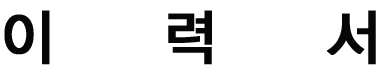 ■ 신상자료■ 학력사항■ 경력사항■ 자격사항본 이력서에 기재한 사항은 사실과 다름없음을 확인합니다.작 성 일 : 20 년  월  일지 원 자 :          (인)[사 진]성    명[사 진]연 락 처[사 진]생년월일[사 진]이 메 일기   간학  교  명학과(전공)입학/졸업---기   간업  체  명부 서직위-----취득 기간자 격 명발급기관자격번호